2020 FOMR Cleanup Teams     3 Old Guys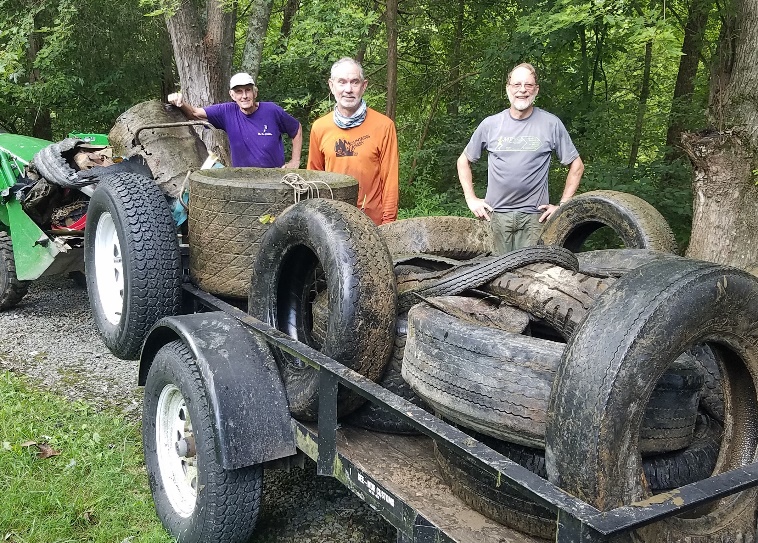     J-Bones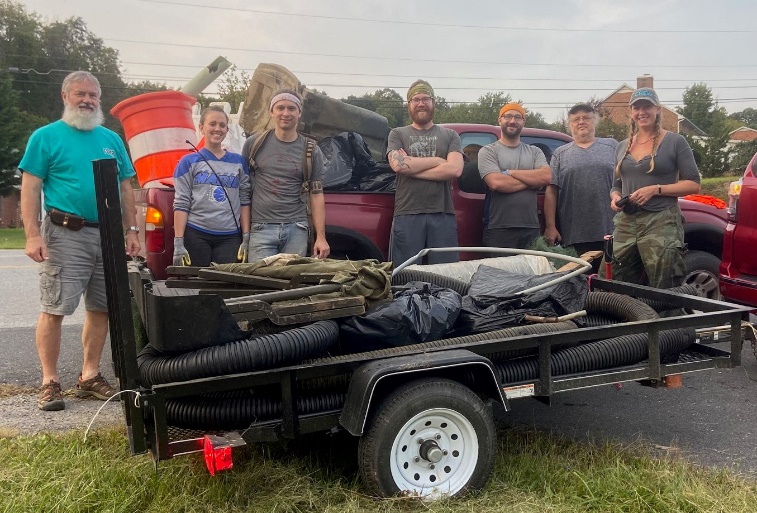    River Pickers (river crew)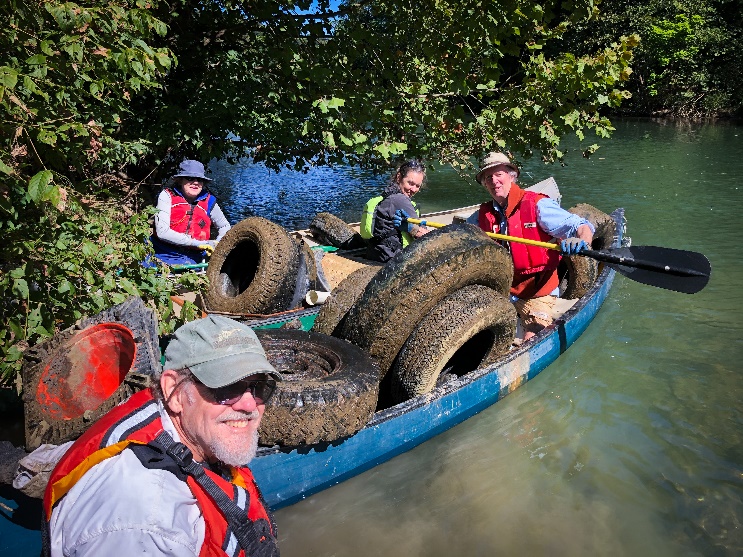   River Pickers (shore crew)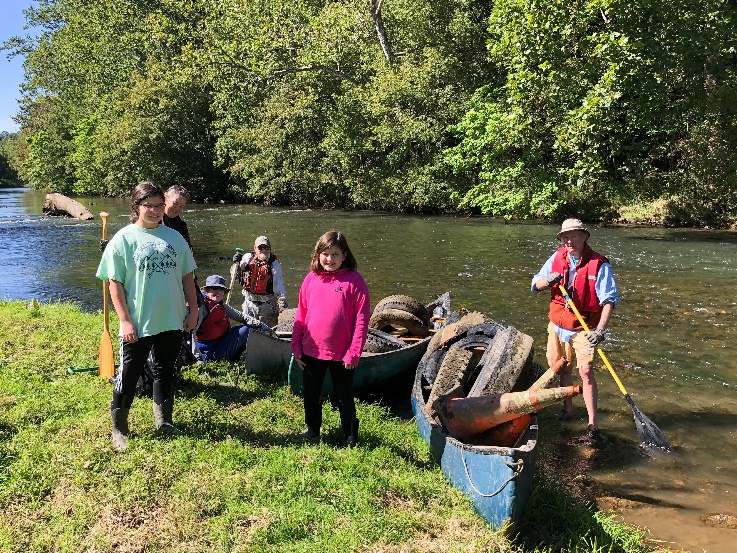   Avengers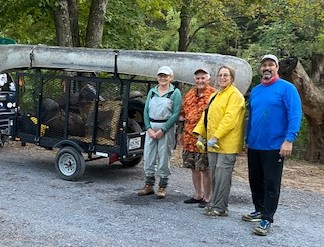    Team Wiseman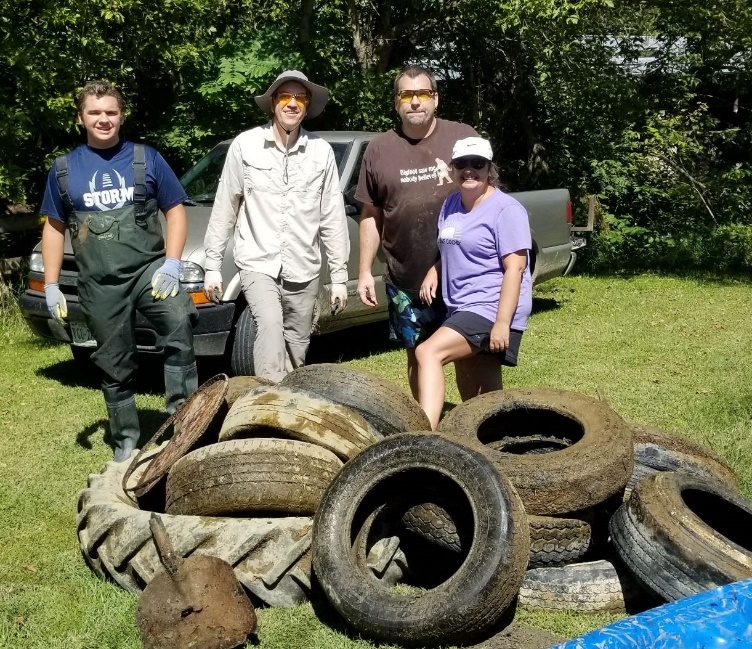   Team Buzz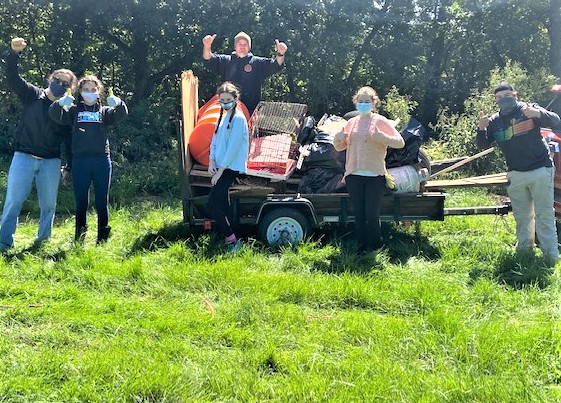  Team Virginia Eagle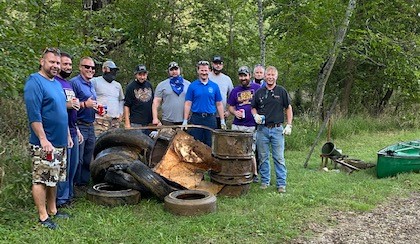   Team Buzz Lightyear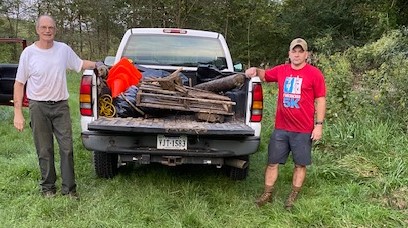 